Filtre à air, rechange WSG 250Unité de conditionnement : 2 piècesGamme: K
Numéro de référence : 0093.0891Fabricant : MAICO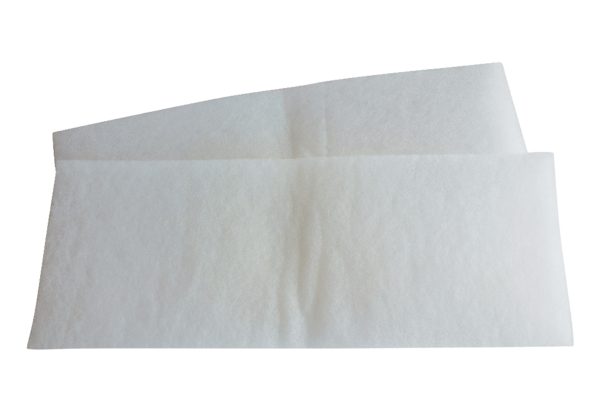 